	                                                               Ortak Form-1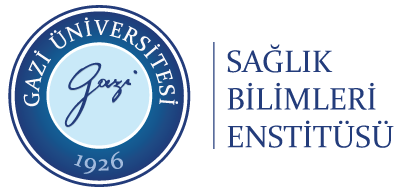 	                                                               Ortak Form-1	                                                               Ortak Form-1	                                                               Ortak Form-1	                                                               Ortak Form-1Tezsiz Yüksek Lisans/Tezli Yüksek Lisans /Doktora Programı - KESİN KAYIT FORMUTezsiz Yüksek Lisans/Tezli Yüksek Lisans /Doktora Programı - KESİN KAYIT FORMUTezsiz Yüksek Lisans/Tezli Yüksek Lisans /Doktora Programı - KESİN KAYIT FORMUTezsiz Yüksek Lisans/Tezli Yüksek Lisans /Doktora Programı - KESİN KAYIT FORMUTezsiz Yüksek Lisans/Tezli Yüksek Lisans /Doktora Programı - KESİN KAYIT FORMUÖğrencininÖğrencininÖğrencininÖğrencininÖğrencinin   Aşağıda bilgileri bulunan Enstitünüz tezsiz yüksek lisans/tezli yüksek lisans/ doktora programına kayıt hakkı kazandım. Herhangi bir Yükseköğretim Kurumunda Lisansüstü kaydım bulunmamaktadır.  Gazi Üniversitesi Lisansüstü Eğitim Öğretim ve Sınav Yönetmeliği’nin 7. maddesinin 3. bendine aykırı bir durum halinde kazanılmış haklarımdan feragat etmeyi kabul ediyorum. Beyan ettiğim tebligat adreslerimde (adres, telefon, e-mail) değişiklik olması durumunda 7 gün içerinde sistem üzerinden veya Enstitümüze şahsen müracaatla güncelleme yapacağımı kabul ve taahhüt ederim.     Kesin kaydımın yapılabilmesi hususunda, gereğini arz ederim.   Aşağıda bilgileri bulunan Enstitünüz tezsiz yüksek lisans/tezli yüksek lisans/ doktora programına kayıt hakkı kazandım. Herhangi bir Yükseköğretim Kurumunda Lisansüstü kaydım bulunmamaktadır.  Gazi Üniversitesi Lisansüstü Eğitim Öğretim ve Sınav Yönetmeliği’nin 7. maddesinin 3. bendine aykırı bir durum halinde kazanılmış haklarımdan feragat etmeyi kabul ediyorum. Beyan ettiğim tebligat adreslerimde (adres, telefon, e-mail) değişiklik olması durumunda 7 gün içerinde sistem üzerinden veya Enstitümüze şahsen müracaatla güncelleme yapacağımı kabul ve taahhüt ederim.     Kesin kaydımın yapılabilmesi hususunda, gereğini arz ederim.   Aşağıda bilgileri bulunan Enstitünüz tezsiz yüksek lisans/tezli yüksek lisans/ doktora programına kayıt hakkı kazandım. Herhangi bir Yükseköğretim Kurumunda Lisansüstü kaydım bulunmamaktadır.  Gazi Üniversitesi Lisansüstü Eğitim Öğretim ve Sınav Yönetmeliği’nin 7. maddesinin 3. bendine aykırı bir durum halinde kazanılmış haklarımdan feragat etmeyi kabul ediyorum. Beyan ettiğim tebligat adreslerimde (adres, telefon, e-mail) değişiklik olması durumunda 7 gün içerinde sistem üzerinden veya Enstitümüze şahsen müracaatla güncelleme yapacağımı kabul ve taahhüt ederim.     Kesin kaydımın yapılabilmesi hususunda, gereğini arz ederim.   Aşağıda bilgileri bulunan Enstitünüz tezsiz yüksek lisans/tezli yüksek lisans/ doktora programına kayıt hakkı kazandım. Herhangi bir Yükseköğretim Kurumunda Lisansüstü kaydım bulunmamaktadır.  Gazi Üniversitesi Lisansüstü Eğitim Öğretim ve Sınav Yönetmeliği’nin 7. maddesinin 3. bendine aykırı bir durum halinde kazanılmış haklarımdan feragat etmeyi kabul ediyorum. Beyan ettiğim tebligat adreslerimde (adres, telefon, e-mail) değişiklik olması durumunda 7 gün içerinde sistem üzerinden veya Enstitümüze şahsen müracaatla güncelleme yapacağımı kabul ve taahhüt ederim.     Kesin kaydımın yapılabilmesi hususunda, gereğini arz ederim.   Aşağıda bilgileri bulunan Enstitünüz tezsiz yüksek lisans/tezli yüksek lisans/ doktora programına kayıt hakkı kazandım. Herhangi bir Yükseköğretim Kurumunda Lisansüstü kaydım bulunmamaktadır.  Gazi Üniversitesi Lisansüstü Eğitim Öğretim ve Sınav Yönetmeliği’nin 7. maddesinin 3. bendine aykırı bir durum halinde kazanılmış haklarımdan feragat etmeyi kabul ediyorum. Beyan ettiğim tebligat adreslerimde (adres, telefon, e-mail) değişiklik olması durumunda 7 gün içerinde sistem üzerinden veya Enstitümüze şahsen müracaatla güncelleme yapacağımı kabul ve taahhüt ederim.     Kesin kaydımın yapılabilmesi hususunda, gereğini arz ederim.NumarasıNumarasıNumarasıTarih ……/01/2020İmzasıAdı SoyadıAdı SoyadıAdı SoyadıTarih ……/01/2020İmzasıAnabilim DalıAnabilim DalıAnabilim DalıTarih ……/01/2020İmzasıKayıt DönemiKayıt DönemiKayıt Dönemi2019 -2020 Bahar  2019 -2020 Bahar  Enstitü Kayıt TarihiEnstitü Kayıt TarihiEnstitü Kayıt Tarihi  …../01/2020    …../01/2020  Kesin Kayıt BelgeleriKesin Kayıt BelgeleriKesin Kayıt BelgeleriKesin Kayıt BelgeleriKesin Kayıt BelgeleriEk:13 adet beyaz arka fonlu biyometrik-vesikalık fotoğraf3 adet beyaz arka fonlu biyometrik-vesikalık fotoğraf3 adet beyaz arka fonlu biyometrik-vesikalık fotoğraf3 adet beyaz arka fonlu biyometrik-vesikalık fotoğrafEk:2Nüfus cüzdanı fotokopisi (Yabancı uyruklular; pasaportun aslı ve fotokopisi)Nüfus cüzdanı fotokopisi (Yabancı uyruklular; pasaportun aslı ve fotokopisi)Nüfus cüzdanı fotokopisi (Yabancı uyruklular; pasaportun aslı ve fotokopisi)Nüfus cüzdanı fotokopisi (Yabancı uyruklular; pasaportun aslı ve fotokopisi)Ek:3Erkek adaylar için son 1 hafta içerisinde alınmış Askerlik Durum BelgesiErkek adaylar için son 1 hafta içerisinde alınmış Askerlik Durum BelgesiErkek adaylar için son 1 hafta içerisinde alınmış Askerlik Durum BelgesiErkek adaylar için son 1 hafta içerisinde alınmış Askerlik Durum BelgesiEk:4Doğrulama kodu bulunan ALES sonuç belgesinin ÖSYM ağ sayfasından çıktısı veya GRE/GMAT sonuç belgesi (Son 5 yıl geçerli)Doğrulama kodu bulunan ALES sonuç belgesinin ÖSYM ağ sayfasından çıktısı veya GRE/GMAT sonuç belgesi (Son 5 yıl geçerli)Doğrulama kodu bulunan ALES sonuç belgesinin ÖSYM ağ sayfasından çıktısı veya GRE/GMAT sonuç belgesi (Son 5 yıl geçerli)Doğrulama kodu bulunan ALES sonuç belgesinin ÖSYM ağ sayfasından çıktısı veya GRE/GMAT sonuç belgesi (Son 5 yıl geçerli)Ek:5Doğrulama kodu bulunan KPDS/ÜDS/YDS/e-YDS/YÖKDİL sonuç belgesinin ÖSYM ağ sayfasından çıktısı veya  ÖSYM tarafından eşdeğerliği kabul edilen yabancı dil sınav sonuç belgesi (Son 5 yıl geçerli)Doğrulama kodu bulunan KPDS/ÜDS/YDS/e-YDS/YÖKDİL sonuç belgesinin ÖSYM ağ sayfasından çıktısı veya  ÖSYM tarafından eşdeğerliği kabul edilen yabancı dil sınav sonuç belgesi (Son 5 yıl geçerli)Doğrulama kodu bulunan KPDS/ÜDS/YDS/e-YDS/YÖKDİL sonuç belgesinin ÖSYM ağ sayfasından çıktısı veya  ÖSYM tarafından eşdeğerliği kabul edilen yabancı dil sınav sonuç belgesi (Son 5 yıl geçerli)Doğrulama kodu bulunan KPDS/ÜDS/YDS/e-YDS/YÖKDİL sonuç belgesinin ÖSYM ağ sayfasından çıktısı veya  ÖSYM tarafından eşdeğerliği kabul edilen yabancı dil sınav sonuç belgesi (Son 5 yıl geçerli)Ek:6Diploma / Geçici Mezuniyet Belgesi - Tezli/Tezsiz Yüksek lisansa başvuranlar için: lisans geçici mezuniyet belgesi/diplomasının aslı veya onaylı sureti;     *Doktora/sanatta yeterlik programına başvuranlar için: lisans ve yüksek lisans geçici mezuniyet belgesi ya da diplomasının aslı veya onaylı sureti ile bunların fotokopisi,  Yurt dışı mezunlar YÖK denklik belgesi diploması aslı ve yeminli tercüme ile Türkçe tercümesi                                                                                                               Diploma / Geçici Mezuniyet Belgesi - Tezli/Tezsiz Yüksek lisansa başvuranlar için: lisans geçici mezuniyet belgesi/diplomasının aslı veya onaylı sureti;     *Doktora/sanatta yeterlik programına başvuranlar için: lisans ve yüksek lisans geçici mezuniyet belgesi ya da diplomasının aslı veya onaylı sureti ile bunların fotokopisi,  Yurt dışı mezunlar YÖK denklik belgesi diploması aslı ve yeminli tercüme ile Türkçe tercümesi                                                                                                               Diploma / Geçici Mezuniyet Belgesi - Tezli/Tezsiz Yüksek lisansa başvuranlar için: lisans geçici mezuniyet belgesi/diplomasının aslı veya onaylı sureti;     *Doktora/sanatta yeterlik programına başvuranlar için: lisans ve yüksek lisans geçici mezuniyet belgesi ya da diplomasının aslı veya onaylı sureti ile bunların fotokopisi,  Yurt dışı mezunlar YÖK denklik belgesi diploması aslı ve yeminli tercüme ile Türkçe tercümesi                                                                                                               Diploma / Geçici Mezuniyet Belgesi - Tezli/Tezsiz Yüksek lisansa başvuranlar için: lisans geçici mezuniyet belgesi/diplomasının aslı veya onaylı sureti;     *Doktora/sanatta yeterlik programına başvuranlar için: lisans ve yüksek lisans geçici mezuniyet belgesi ya da diplomasının aslı veya onaylı sureti ile bunların fotokopisi,  Yurt dışı mezunlar YÖK denklik belgesi diploması aslı ve yeminli tercüme ile Türkçe tercümesi                                                                                                               Ek:7Not Dökümü: Yüksek lisansa başvuranlar için lisans; doktora/sanatta yeterlik programına başvuranlar için lisans ve yüksek lisans not dökümü ve fotokopisi,  Yurt dışı mezunlar not dökümü aslı ve yeminli tercüme ile Türkçe tercümesi.Not Dökümü: Yüksek lisansa başvuranlar için lisans; doktora/sanatta yeterlik programına başvuranlar için lisans ve yüksek lisans not dökümü ve fotokopisi,  Yurt dışı mezunlar not dökümü aslı ve yeminli tercüme ile Türkçe tercümesi.Not Dökümü: Yüksek lisansa başvuranlar için lisans; doktora/sanatta yeterlik programına başvuranlar için lisans ve yüksek lisans not dökümü ve fotokopisi,  Yurt dışı mezunlar not dökümü aslı ve yeminli tercüme ile Türkçe tercümesi.Not Dökümü: Yüksek lisansa başvuranlar için lisans; doktora/sanatta yeterlik programına başvuranlar için lisans ve yüksek lisans not dökümü ve fotokopisi,  Yurt dışı mezunlar not dökümü aslı ve yeminli tercüme ile Türkçe tercümesi.Ek:8Yüksek lisans/ doktora programlarına kesin kayıt hakkı kazanlar, başka bir yükseköğretim kurumuna (ön-lisans, lisans, tezsiz yüksek lisans) kayıtlı ise 129 TL yatırıldığına dair banka dekontu. (Gazi Ün. Halkbank Öğrenci Katkı Payı Ödemeleri)  (EFT yapılamaz)Yüksek lisans/ doktora programlarına kesin kayıt hakkı kazanlar, başka bir yükseköğretim kurumuna (ön-lisans, lisans, tezsiz yüksek lisans) kayıtlı ise 129 TL yatırıldığına dair banka dekontu. (Gazi Ün. Halkbank Öğrenci Katkı Payı Ödemeleri)  (EFT yapılamaz)Yüksek lisans/ doktora programlarına kesin kayıt hakkı kazanlar, başka bir yükseköğretim kurumuna (ön-lisans, lisans, tezsiz yüksek lisans) kayıtlı ise 129 TL yatırıldığına dair banka dekontu. (Gazi Ün. Halkbank Öğrenci Katkı Payı Ödemeleri)  (EFT yapılamaz)Yüksek lisans/ doktora programlarına kesin kayıt hakkı kazanlar, başka bir yükseköğretim kurumuna (ön-lisans, lisans, tezsiz yüksek lisans) kayıtlı ise 129 TL yatırıldığına dair banka dekontu. (Gazi Ün. Halkbank Öğrenci Katkı Payı Ödemeleri)  (EFT yapılamaz)Ek:9Önkayıt Başvuru Formu ÇıktısıÖnkayıt Başvuru Formu ÇıktısıÖnkayıt Başvuru Formu ÇıktısıÖnkayıt Başvuru Formu ÇıktısıTebligat AdreslerimTebligat AdreslerimTebligat AdreslerimTebligat AdreslerimTebligat AdreslerimAdresAdresTelefonTelefon0 (_ _ _ )0 (_ _ _ )0 (_ _ _ )E-mail: E-mail:                                                  @                                                 @                                                 @AçıklamalarAçıklamalarÖğrenci Numaranızı Öğrenmek İçin http://onkayit.gazi.edu.tr/enstitu/Öğrenci Bilgi Sistemi Girişi İçinhttps://ogrenci.gazi.edu.tr/ogrenci/Öğrenci ŞifrenizT.C Kimlik Numaranızın Son 6 rakamıdır.Öğrenci KimliğinizYaklaşık 2 ay sonra hazır olduğunda ilan edilecektir.Askerlik Tecil Başvurusu içinSBE Form doldurunuz. (Kayıt esnasında Enstitüden temin edilecektir. )Askerlik Tecil Başvuru sonuçlarıYaklaşık 45 gün sonra cevabı gelir. E-mail adresinize gönderilir.